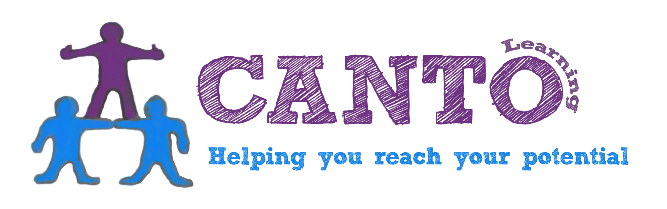 CANTO Learning LtdComplaints PolicyComplaints Policy StatementCANTO Learning Ltdis committed to providing a good standard of quality services to service users, other agencies and organisationswill take seriously any concern or complaint and will look into it promptly, for resolution as quickly as possiblerecognises that all service users, agencies and organisations
-have the right to raise concerns or complaints about our services
-have access to clear information on how to voice complaints and concernswill deal with complaints in line with their Confidentiality policywill keep a register of all complaints, which will be reviewed regularly by the Board of Trusteescomplaints procedure will be part of the process of monitoring the quality, effectiveness and non-discriminatory nature of its servicesAll staff, volunteers and Board of Trustees members are required to read, understand and comply with this policy and its proceduresIntroduction2.1 CANTO Learning Ltd strives for high standards in service delivery and welcomes feedback from individuals, users of our services, stakeholders, funding bodies and anyone who works with us, on all aspects of our services. Such feedback is invaluable in helping us evaluate and improve our work.2.2 The objectives of the complaints policy and procedures are to:Ensure everyone knows how to make a complaint and how a complaint will be handledEnsure that complaints are dealt with consistently, fairly and sensitively within clear time framesProvide individuals with a fair and effective way to complain about our workEnsure that complaints are monitored to improve our services2.3 CANTO Learning Ltd will ensure that we:Listen carefully to complaints and treat complaints as confidential, where possibleRecord, store and manage all complaints accurately and in accordance with the Data protection ActInvestigate the complaint fully, objectively and within the stated time frameNotify the complainant of the results of the investigation and any right of appealInform the complainant of any action that will be implemented in order to ensure that there is no re-occurrenceReport on an annual basis, the number of complaints received, the outcomes and any actions taken.Definition of a complaint3.1 A complaint is any expression of dissatisfaction by an individual, whether justified or not.3.2 An individual may make a complaint if they feel CANTO Learning Ltd has:Failed to provide a service or an acceptable standard of service or made a mistake in the way the service was providedFailed to act in a proper wayProvided an unfair service3.3 This policy and procedure relates only to complaints received about CANTO Learning Ltd and its services.Concern or Complaint4.1 It is important to establish the difference between a concern and a complaint. Taking informal concerns seriously at the earliest stage will reduce the likelihood of their developing into formal complaints.4.2 If you have any concerns about our work please tell a staff worker or their manager as soon as possible, so they can quickly understand your concerns and try to put things right.4.3 If you are not happy with the response to your concern and/or you want to make a formal complaint please follow the procedure below.Complaints ProcedureComplaints Procedure5.1 CANTO Learning Ltd aims to settle the majority of complaints quickly and satisfactorily by a member of the Senior Leadership Team. The complaint may be resolved quickly by way of an apology or by an acceptable explanation to the individual.5.2 There are three stages to the complaint’s procedure:Stage One – the complaintStage Two – investigationStage Three – appealStage One - Complaint6.1 The complaint can be written or if the individual prefers they can tell someone a member of the Senior Leadership Team who will write it down for them. 6.2 Individuals wishing to make a complaint should contact a member of the Senior Leadership team. 6.3 The complaint should include the complainants name and address, the nature and date of the complaint and how they want to see it resolved. 6.4 On receipt, each complaint will be allocated a reference number and logged on the complaints register. Complainants must receive an acknowledgement within 3 working days of receipt of a signed complaint.Stage Two - Investigation7.1 All complaints at this stage should be dealt with by a member of the Senior Leadership team. If they need to meet with the complainant, they will do so within seven working days of receiving the written complaint.7.2 Complaints will be fully investigated, and a written response provided to the complainant within ten working days by the investigator.7.3 The complainant will receive written confirmation of the outcome of any investigation any recommendations/remedies made, such as reviewing of policies, staff development and training or appropriate improvement to our services.7.4 Where the complaint is upheld an apology should be offered.7.5 Occasionally investigations may take longer, particularly if the complaint is complex. Should this be the case a holding letter will be sent after ten working days and a final date given for a conclusion to be reached.7.6 If an individual remains dissatisfied with the outcome from Stage Two they can appeal within fourteen working days of the date of the outcome and progress to Stage Three.7.7 The complaints register will be updated, and any pending complaints flagged so they are followed upStage Three - Appeal8.1 If the complaint cannot be resolved to the complainants satisfaction at stage two, or if the Senior Leader feels that the complaint is of a very serious nature, or concerns a member of the Senior Leadership Team then it will be referred to the Chair of Trustees.8.2  If the complaint is about the Chair of Trustees then the matter will be discussed with two other Trustees.8.3 The Chair of Trustees and/or Trustees will acknowledge receipt within three working days, they will review the Stage Two investigation and recommend one of the following actions within ten working days (from the date the complainant stated they wanted to take the complaint to stage 3):Uphold the action taken at Stage TwoMake changes to the Stage Two recommendation/actions8.4 The complainant should be informed in writing of the outcome of stage three, the decision reached about this complaint will then be final but other options available to the complainant (as listed below) should be detailed in the letter.8.5 If CANTO Learning Ltd has been through the three stages and the complainant is still not satisfied with the result, they should be advised that there is no further right of appeal with CANTO Learning Ltd but they could approach any of the following agencies for advice:A solicitorCitizens Advice BureauThis should be done within one month of receiving the outcome from the appeal.Anonymous complaints9.1 Complaints received anonymously will be recorded and considered, but action may be limited if further information is required to ensure a full and fair investigation.Data protection10.1 To process a complaint CANTO Learning Ltd will hold personal data about the complainant, which the individual provides, and which other people give in response to the complaint. We will hold this data securely and only use it to address the complaint. The identity of the person making the complaint will only be known to those who need to consider the complaint and will not be revealed to other people or made public. However, it may not be possible to preserve confidentiality in some circumstances, for example, where relevant legislation applied or allegations are made which involve the conduct of third parties.10.2 CANTO Learning Ltd will normally destroy complaints files in a secure manner six years after the complaint has been closed.Monitoring11.1 Complaints are an important tool which, alongside data provided by exit surveys, stakeholder surveys, user feedback and focus groups, will allow us to learn about the services we provide. They provide a useful source of information about how individuals see our services and how we are serving them. To ensure we can learn from complaints the following data will be collected:Name and addressName of person dealing with the complaintDate of complaint and responseNature of complaintAction(s) taken/recommendations made in response to the complaint Lessons learnt11.2 Complaints information will be considered on a regular basis by the Senior Leadership Team and reported annually to the Board of Trustees. Wherever possible the data will be used to improve and develop the service.Ratified on 10/11/20Reviewed on 16/12/2022